LISTIĆ 1.Molim roditelje da pročitaju djetetu:Gospođa Vjeverica hitno treba tvoju pomoć! Jako je gladna, a upravo ti joj možeš pomoći da dođe do svojih žireva. Spoji put koji treba preći kako bi došla do njih. On ti je istočkan. Kasnije možeš i obojati vjevericu.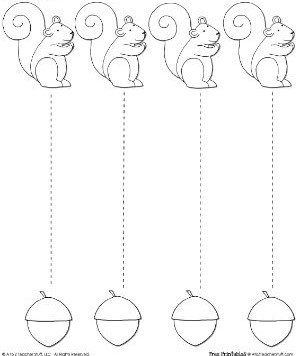 